Ingo Radermacher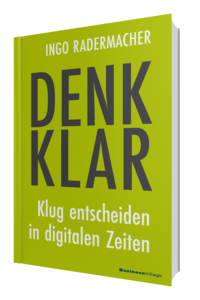 Denk KlarKlug entscheiden in digitalen Zeiten1. Auflage BusinessVillage 2018 
240 Seiten
ISBN 978-3-869804-33-024,95 Euro
Pressematerialien:  http://www.businessvillage.de/presse-1055Klappentext Digitalisierung, Disruption, Transformation, Globalisierung, Big Data – unsere Gegenwart wandelt sich schnell und fundamental. Und dieser Wandel ist ubiquitär: Er berührt sämtliche gesellschaftlichen, wirtschaftlichen und persönlichen Bereiche – ausnahmslos.Scheinbar hilflos sind wir neuen Technologien, Zukunftsunsicherheiten und Manipulationsmaschinen ausgeliefert. Überfordert von der Fülle an Handlungsoptionen sind wir wie paralysiert und vertrauen eher Algorithmen als eigener Erfahrung und gesundem Menschenverstand. Wir überlassen Denken und Entscheiden lieber Anderen, im Zweifel sogar den Maschinen.Doch wie gewinnen wir Entscheidungs- und Denkhoheit zurück? Woran können wir uns noch orientieren? Wie können wir Fake und Wahrheit unterscheiden? Wie kann uns kluges Entscheiden in allen Lebensbereichen gelingen – heute und in Zukunft?Ingo Radermacher gibt Antworten. Sein Buch verbindet Zeitdiagnose und Sachinformation. Es zeigt unterhaltsam die Irrwege auf, die wir heute in Sachen „Entscheidung“ einschlagen und bietet klare Lösungen an, wie es besser geht! Seine Prämisse und Quintessenz: Zukunftsfähigkeit, Innovation und Erfolg haben ihren Ursprung im eigenen, klaren Denken.Der AutorIngo Radermacher ist Entscheidungsphilosoph® und Klardenker. Als Informatiker und Unternehmensberater steht er für Klarheit im Denken. Zudem regt er als Autor und Keynote Speaker zum Selbstdenken an. Er zeigt, dass sich Probleme auch logisch lösen lassen. Als Familienvater sieht er sich außerdem in der Verantwortung, die Veränderungen unserer Gesellschaft zu reflektieren und auf deren Zukunft meinungsbildend Einfluss zu nehmen. http://www.ingoradermacher.de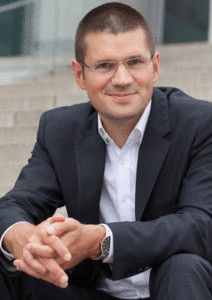 Über BusinessVillage BusinessVillage ist der Verlag für die Wirtschaft. Mit dem Fokus auf Business, Psychologie, Karriere und Management bieten wir unseren Lesern aktuelles Fachwissen für das individuelle und fachliche Vorankommen. Renommierte Autoren vermitteln in unseren Sach- und Fachbüchern aktuelle, fundierte und verständlich aufbereitete Informationen mit Nutzwert.PresseanfragenSie haben Interesse an honorarfreien Fachbeiträgen oder Interviews mit unseren Autoren? Gerne stellen wir Ihnen einen Kontakt her. Auf Anfrage erhalten Sie auch Besprechungsexemplare, Verlosungsexemplare, Produktabbildungen und Textauszüge. BusinessVillage GmbH
Jens Grübner
Reinhäuser Landstraße 22  
37083 GöttingenE-Mail: redaktion@businessvillage.de
Tel: +49 (551) 20 99 104
Fax: +49 (551) 20 99 105-------------------------------------Geschäftsführer: Christian HoffmannHandelsregisternummer: 3567Registergericht: Amtsgericht Göttingen